484 County Road 113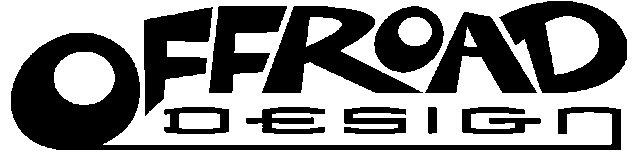 Carbondale, CO 81623970 945 7777Fax – 8389
Ford NP203 Twin Stick InstructionsInstructions for Ford NP203 twin stick shifter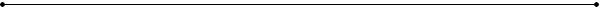 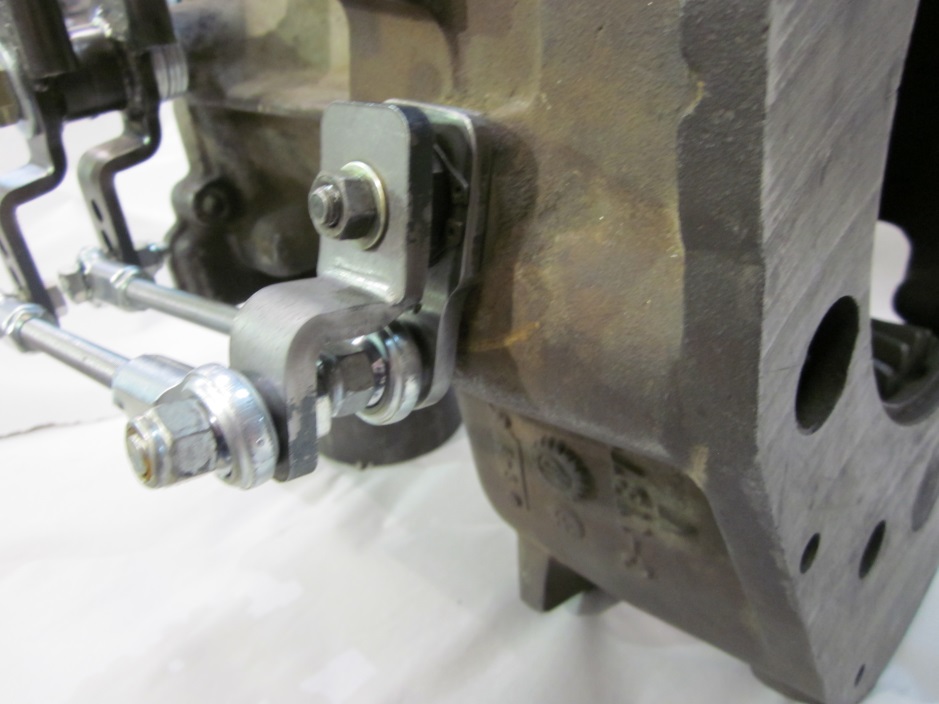 Install spacer between adapter and lever
Notice washers between heims and levers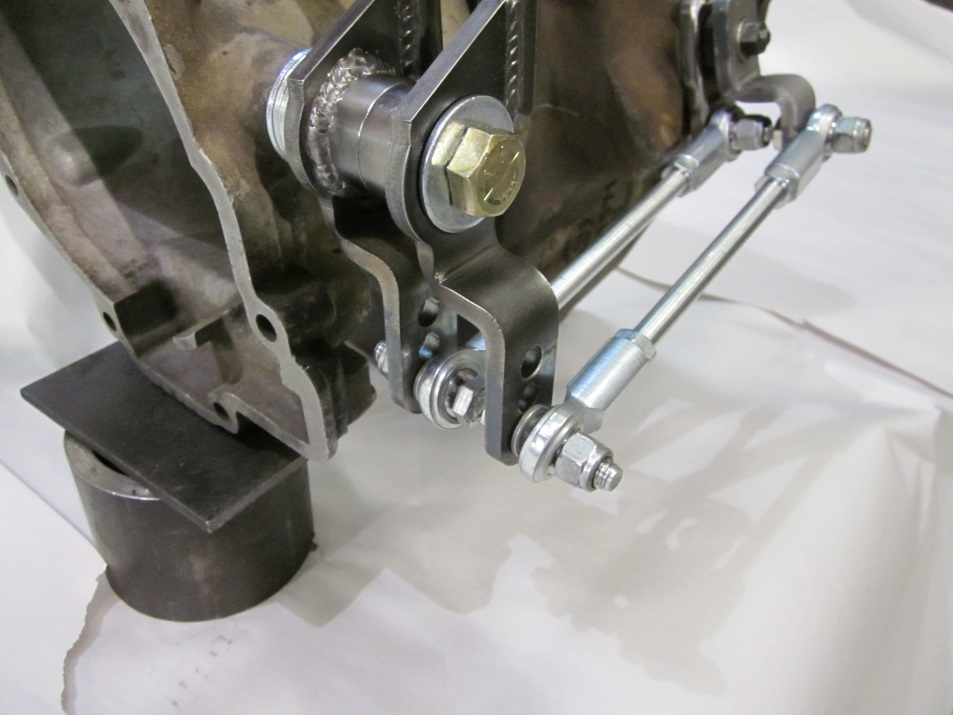 